Проект «Кто живет в лесу» 
во второй младшей группе 3-4 года.Подготовила воспитатель Новикова Любовь Владимировна Тема проекта: «Кто живет в лесу»Вид проекта: краткосрочный (03.10.2022 – 14.10.2022)Участники проекта: дети второй младшей группы 3 - 4 года, воспитатели группы, родители воспитанников.
Актуальность Мир животных разнообразен и привлекателен для детей. Животные становятся такой же неотъемлемой частью детства, как и любимые игрушки. Одна из задач перед воспитателем – это заложить первые ориентиры в мире животных, как живых существ, обеспечить первоначальное понимание связи их в природе.Знакомство с животными дают большой запас представлений об их особенностях, повадках, пробуждают интерес, любознательность, любовь к животным.Не имея достаточного количества знаний, трудно сформировать у ребёнка представления о диких животных.Проблема:  в ходе наблюдений за детьми было выявлено, что дети в недостаточной степени имеют представление об образе жизни, повадках, питании и жилищах диких животных наших лесов; о том, как они готовятся к зиме в лесу. Не все дети владеют обобщающим понятием - дикие животные.
Цель проекта: развивать устойчивый познавательный интерес к диким животным, как к живым существам; Цель проекта: обогащение и обобщение знаний детей по теме «Кто живет в лесу» (дикие животные).Задачи:образовательные:познакомить детей с понятием «Дикие животные», их характерными признаками, образе жизни;учить называть детёнышей животных, замечать отличительные особенности взрослого животного от детёныша;расширять и активизировать словарный запас детей по теме проекта; формировать у детей умение вести наблюдения за объектами живой природы;формировать эмоциональную отзывчивость к восприятию произведений искусства;формировать умение работать в коллективе;учить передавать в лепке, аппликация, рисунке особенности строения животных;формировать навыки художественного исполнения различных образов в песнях и эмоциональную отзывчивость на произведение.развивающие:развивать связную речь, обогащать словарь детей;развивать диалогическую форму речи, вовлекать детей в разговор во время рассматривания картин;развивать внимание, память, воображение, мышление;развивать интерес к окружающему миру. воспитательные:воспитывать у детей эмоциональное, положительное отношение к животному миру;воспитывать умение вести диалог (внимательно слушать, отвечать на вопросы, не отвлекаться, не перебивать);воспитывать бережное отношение к природе.Наглядный материал:настольно-печатные и дидактические игры;иллюстрации и картинки с изображением диких животных, их место обетания;художественная литература на тему проекта;аудиозаписи сказок и песенок о диких животных;электронные мультимедийная презентация «дикие животные»;мультфильмы на данную тему;Задачи проекта для родителей:советы по формированию экологического воспитания у детей;создание выставки семейных поделок из бросового материала, сообщения в разной технике по теме проекта;вовлечь родителей в педагогический процесс, укрепить заинтересованность в сотрудничестве с д/с.Итоговое мероприятия проекта: развлечение «Путешествие в лес».Материально-техническое обеспечение (ноутбук, телефон, колонка).Предполагаемый результат:обогатились знания детей о диких животных: (знают и называют диких животных и их детенышей, знают характерные признаки, жилище, чем питаются и т.д.; владеют обобщающими понятиями);пополнен словарный запас детей, как активного, так и пассивного словаря по теме проекта;родителей активно участвуют образовательном процессе в рамках проекта;систематизированы методические материалы по теме проекта «Дикие животные»;разработан консультативно-практического материала для родителей по теме проекта.Методы проекта. Формы организации проектаНаглядные:непосредственное наблюдение (наблюдение за животными(белка), макеты и поделки из бросового материала на выставке в группе);опосредованное наблюдение (рассматривание картин, иллюстраций; составление описательных рассказов о диких животных по картинам);папка-передвижка для родителей.Словесные:чтение и рассказывание художественных произведений,заучивание наизусть,обобщающие беседы,познавательно-развивающие беседы, отгадывание загадок,консультации для родителей.Практические:дидактические игры и упражнения, опытно-экспериментальная деятельность, продуктивная деятельность (рисование, лепка, аппликация на тему проекта, изготовление поделок на тему "Дикие животные"; создание выставки детских работ по теме проекта. сюжетно-ролевые игры.совместная трудовая деятельность.специально-организованные проблемные ситуации.беседы.\беседы с родителями.участие родителей в проекте.Этапы разработки и реализации проектаI. Подготовительный.Цель: создание условий для выполнения задач проекта.Содержание деятельности. подбор методической, художественной литературы по теме проекта;изучение интернет-ресурсов по данной теме;сбор материала в тематическую папку о животных;подбор дидактических игр на тему проекта; подготовка консультации для родителей по теме проекта.С родителями:консультации для родителей «Поговорим с детьми о животных», «Прививаем любовь к животным с раннего детства», «Описательные игры».информация на тему проекта в родительском уголке;определение возможности участия родителей в реализации проекта. Корректировка планов образовательной работы.Активизация детей, повышение интереса к теме проекта.II. Основной этапЦель: организация образовательной деятельности по реализации задач проекта с активным участием родителей.Аппликация: «Волк», «Заяц», «Лиса», «Медведь», коллективная работа «Лесные жители».Лепка: «Мишка», «Ежик», «Морковка для зайсика».Рисование; «Медвежонок», «Волк», «Заяц». Д/И «Три медведя», «На нашем дворе», «Кто что ест», «Животное домашнее или дикое», «Назови семью», «Кто, где живет?», «Отгадай, кто это?», «Договори и повтори», «Чей хвост, чье туловище, чья голова, чьи уши?», « Какой, какая, какие?», «Чей хвост?».СРИ: «Лисичка ждет гостей», «Путешествие в лес», «Приготовим обед для белочки»;Беседы: « Лесные жители», « Мамы и их детеныши», «Правила посещения леса», «Как зимуют дикие звери», «Не трогать незнакомых животных!», «Какие животные есть в наших лесах?», «Чем питаются дикие животные?», «Как зимуют зайцы? (медведи, лисы, волки)».Рассматривание картин и иллюстраций: «Прогулка в лесу», «Дикие животные», «Как животные готовятся к зиме».Разучивание песен: «Заинька попляши», «Зайка серенький», «Мишка косолапый», «Сидит белка на тележке».Хороводные игры: «Мы сейчас в лесу», «Зайка шел».П/И: «Найди свой домик», «У медведя во бору», «Зайцы и жучка», «Кот и мыши», «Мишка косолапый» «Мыши водят хоровод», «Зайка беленький сидит».Пальчиковые игры: «Жил - был зайчик», «В лесу», «Белка».Физ.минутки: «Медвежата», «Зайчата», «Прыг скок под кусток».Чтение худ. литературы: «Колобок», «Три медведя», «Волк и семеро козлят», «Лиса, заяц и петух», С. Маршак «Детки в клетке», К. И. Чуковский « Айболит», К Ушинский «Лиса Патрикеевна», Е Чарушин «Про зайчат», «Медвежонок «, загадки, русские народные потешки, заучивание стихов о  диких животных.Драматизация сказки «Теремок».Наблюдение за дикими животными в природе, их повадками, внешними и поведенческими особенностями (просмотр видеоролика о животных)Совместная деятельность с родителями:консультации: «Читаем детям о животных», «Поиграем мама (режиссерские игры с детьми на тему дикие животные».подбор иллюстративного материала для оформления тематического уголка для рассматривания «Дикие животные», поделки и сообщения, сделанные детьми совместно с родителями в семье на тему проекта.III. Итоговый этапЦель: подведение итогов, определение направлений и содержания дальнейшей работыИтоговое мероприятие:Презентация проекта «Кто живет в лесу».Итоговое мероприятие «Путешествие в лес».Выставка детских творческих работ в группе «Дикие животные»Презентация сообщений в группе «Дикие животные». Создание альбома по теме проекта «Дикие животные».Активное участие родителей.Определение содержания дальнейшей работы по проектированию познавательной деятельности:- расширение работы по данной теме;- пополнение РППС;- обобщение материала.Выводы.В процессе реализации проекта были углублены, систематизированы и расширены знания и представления детей по теме проекта. Расширились знания детей о диких животных и их детёнышей; особенности их поведения. Расширился и обогатился словарный запас детей. В свободной деятельности широко применяются театрализация сказок, используются для этой деятельности наряды и атрибуты. У родителей появился интерес к образовательному процессу, развитию творчества, знаний и умений у детей, желание участвовать в жизни группы.Центры активности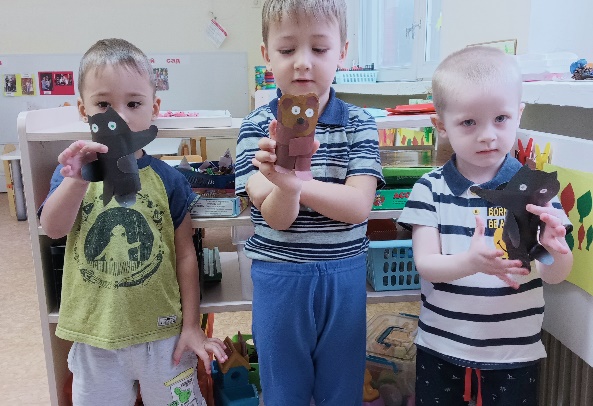 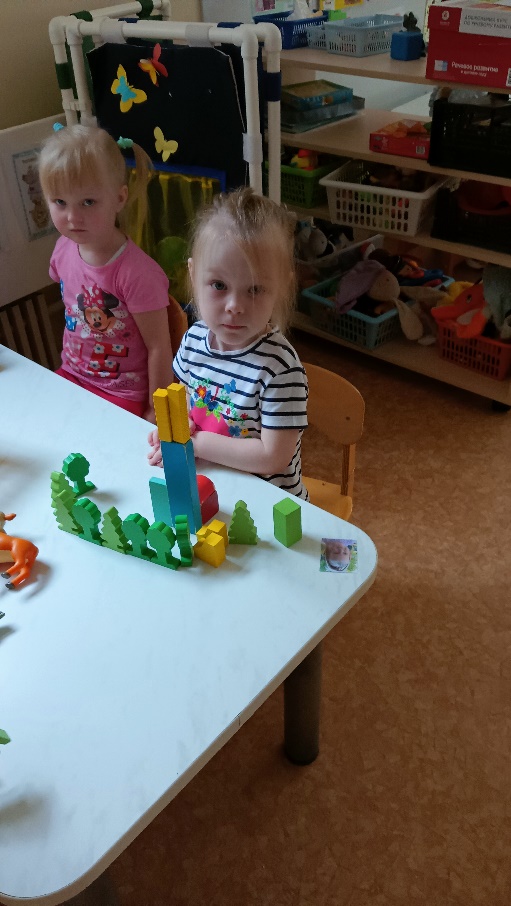 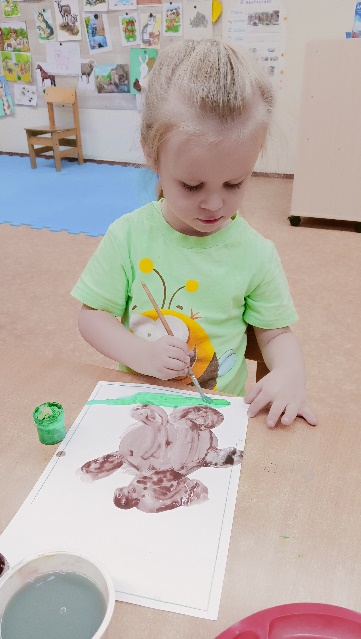 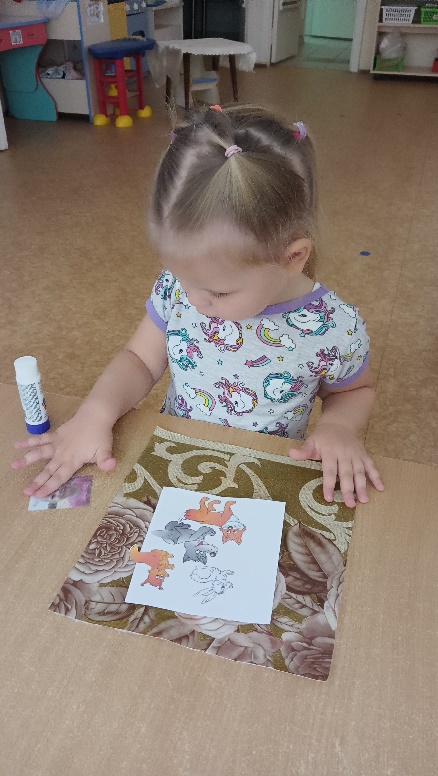 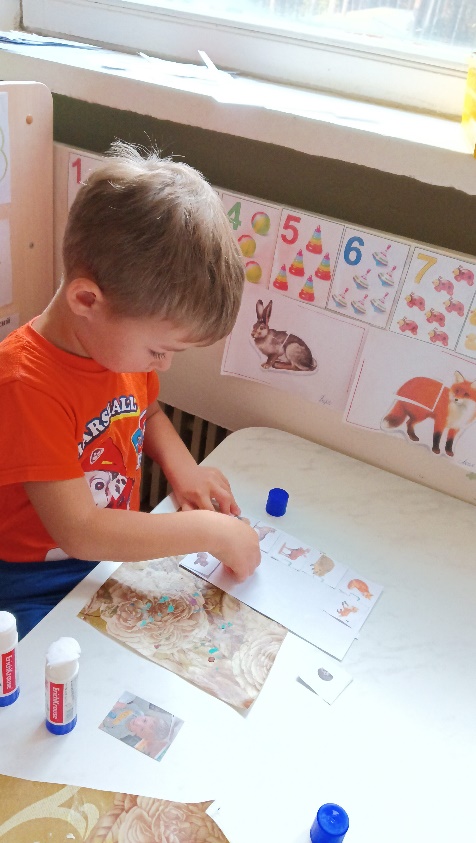 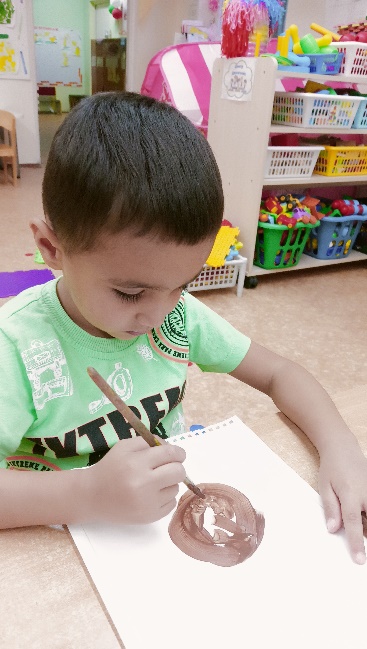 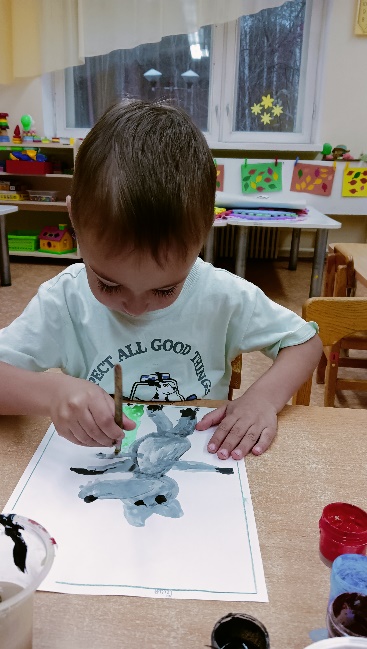 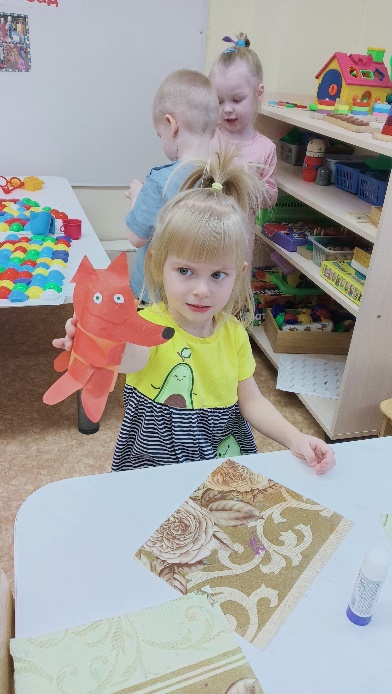 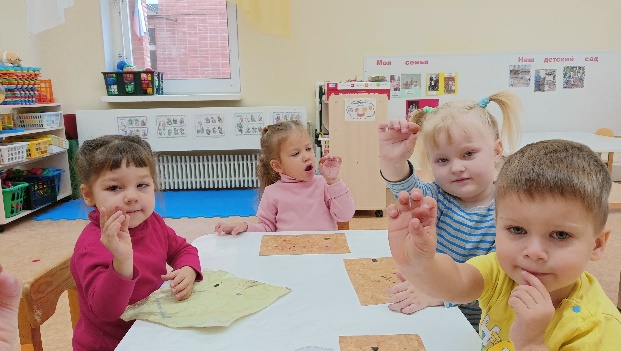 Игровые ситуации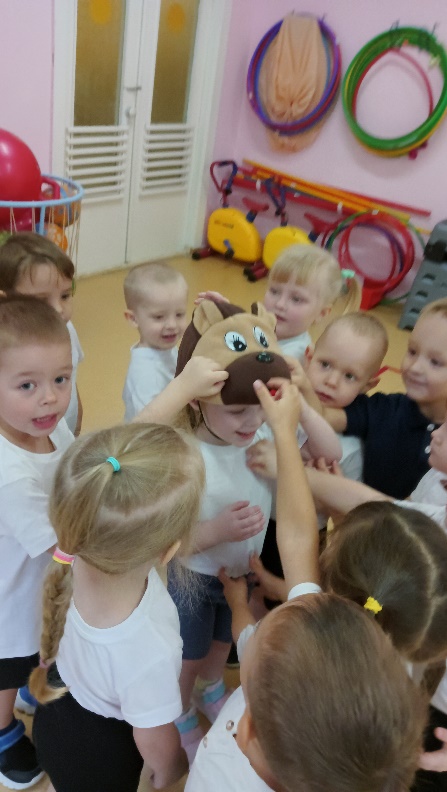 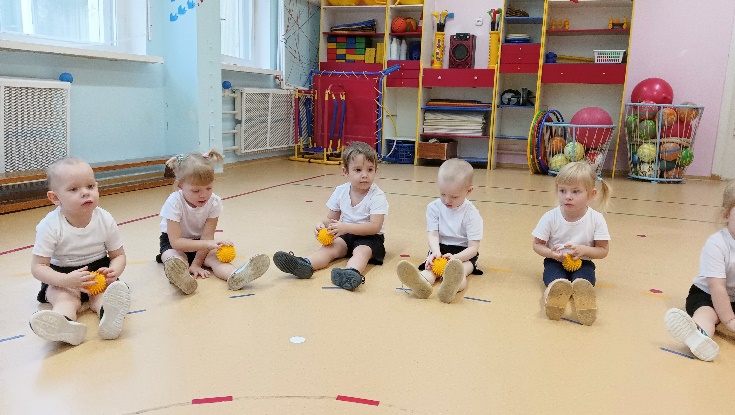 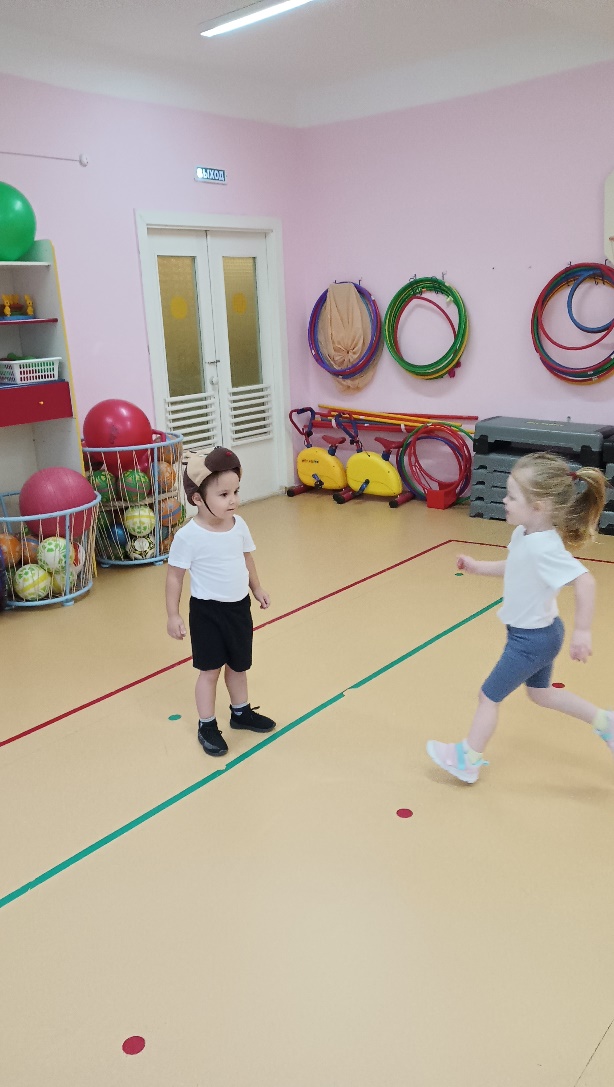 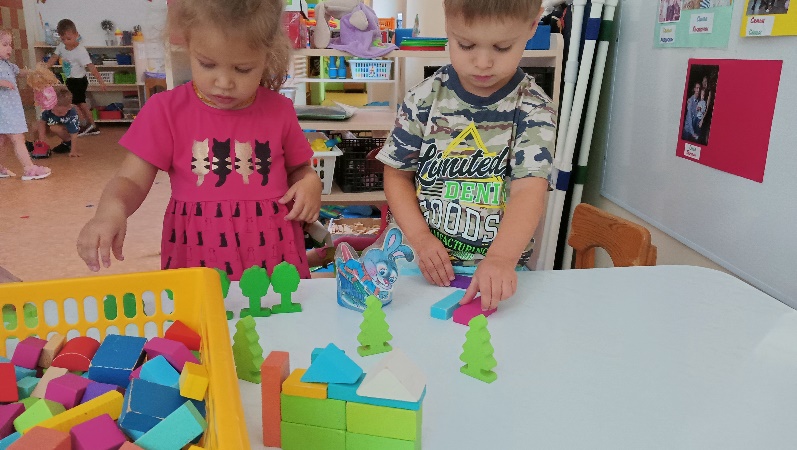 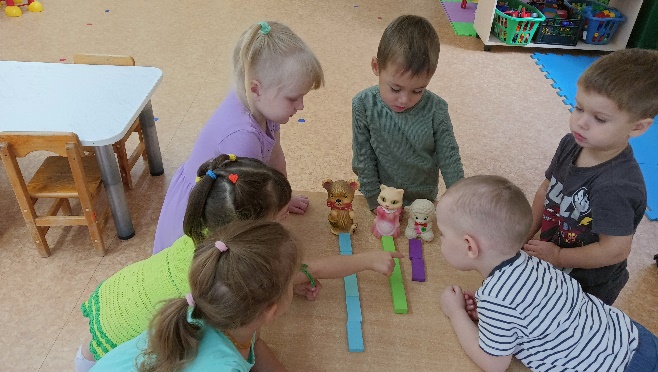 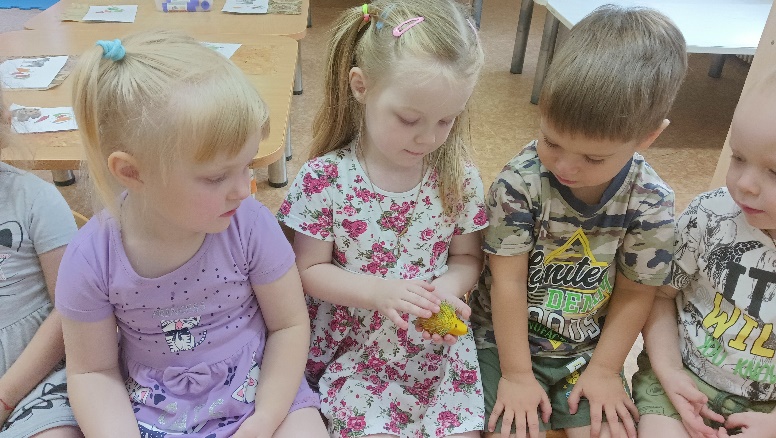 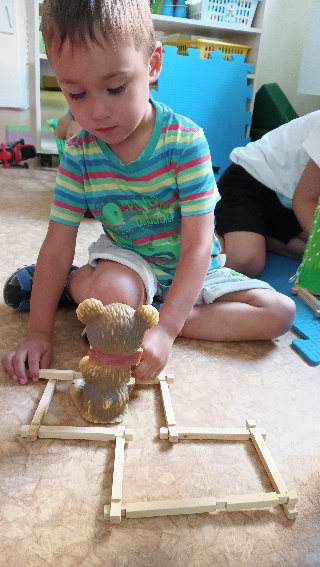 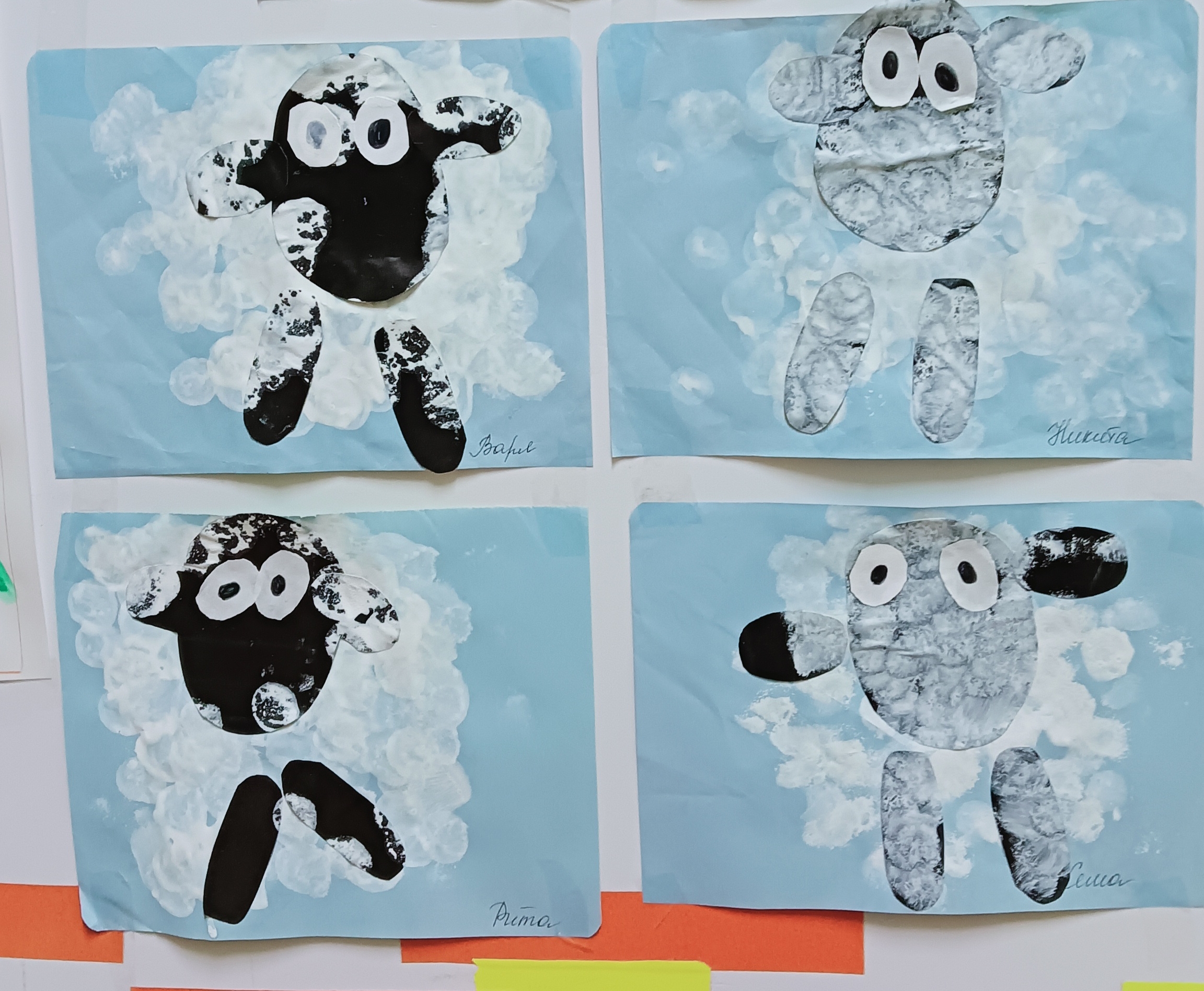 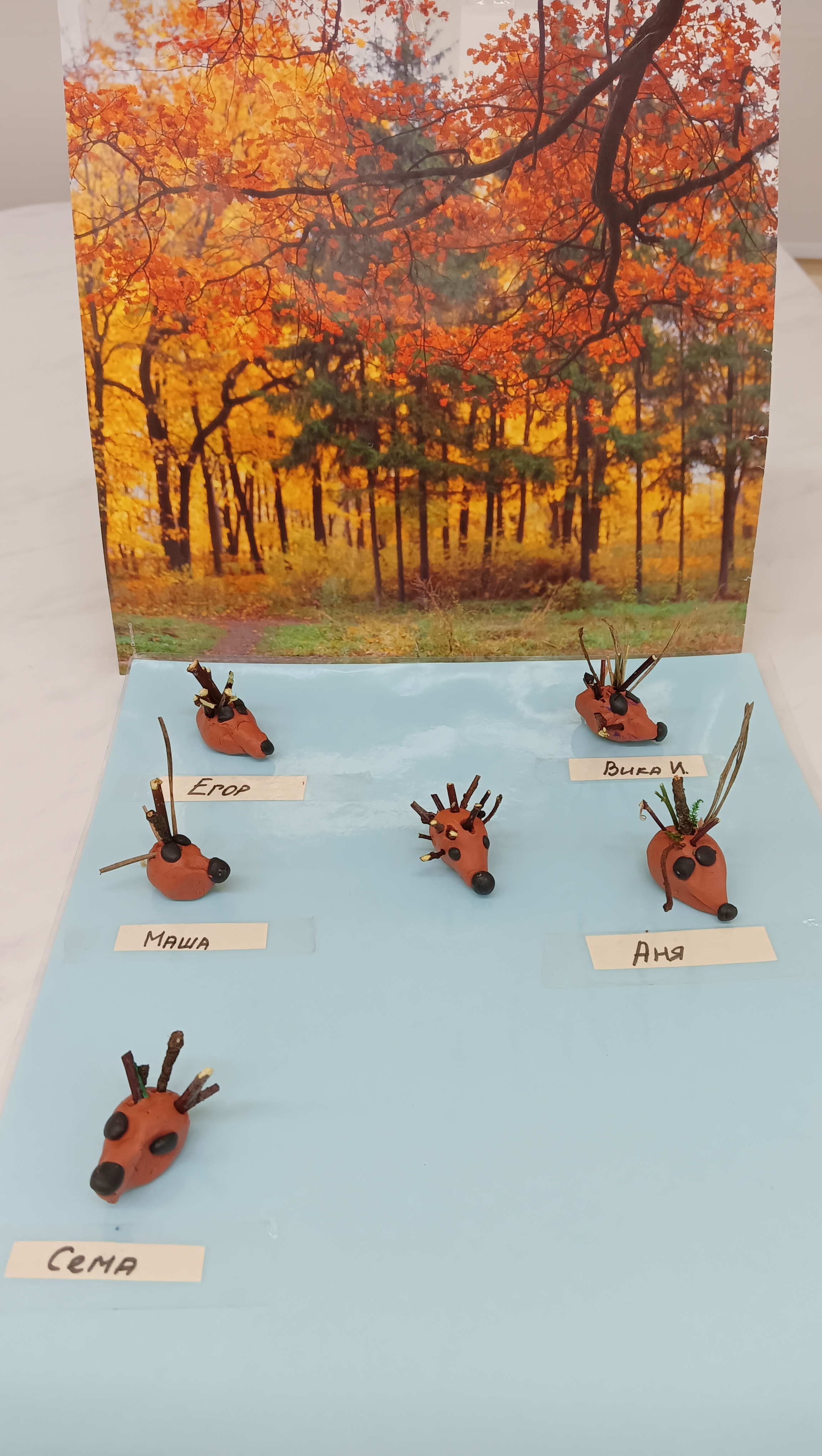 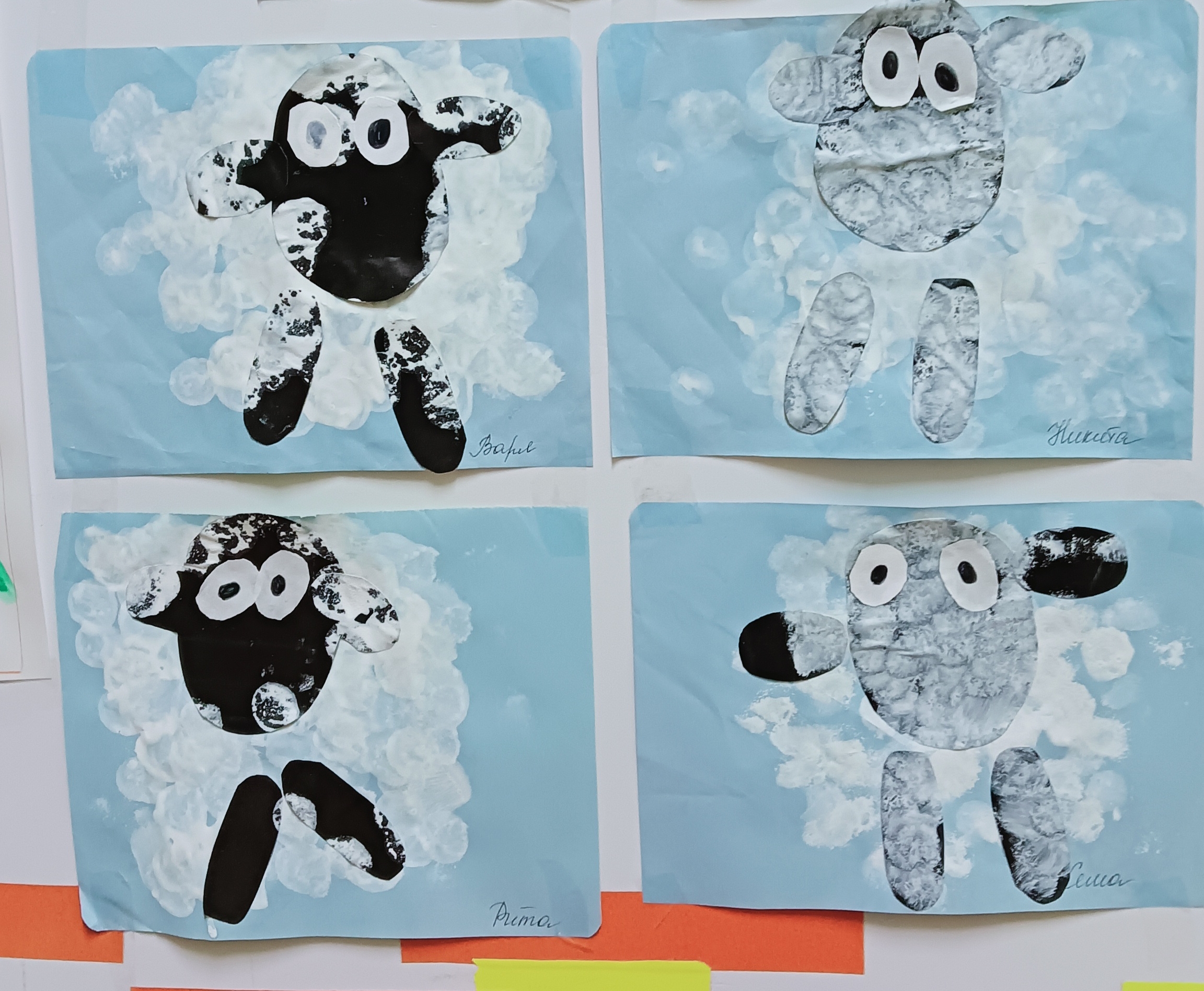 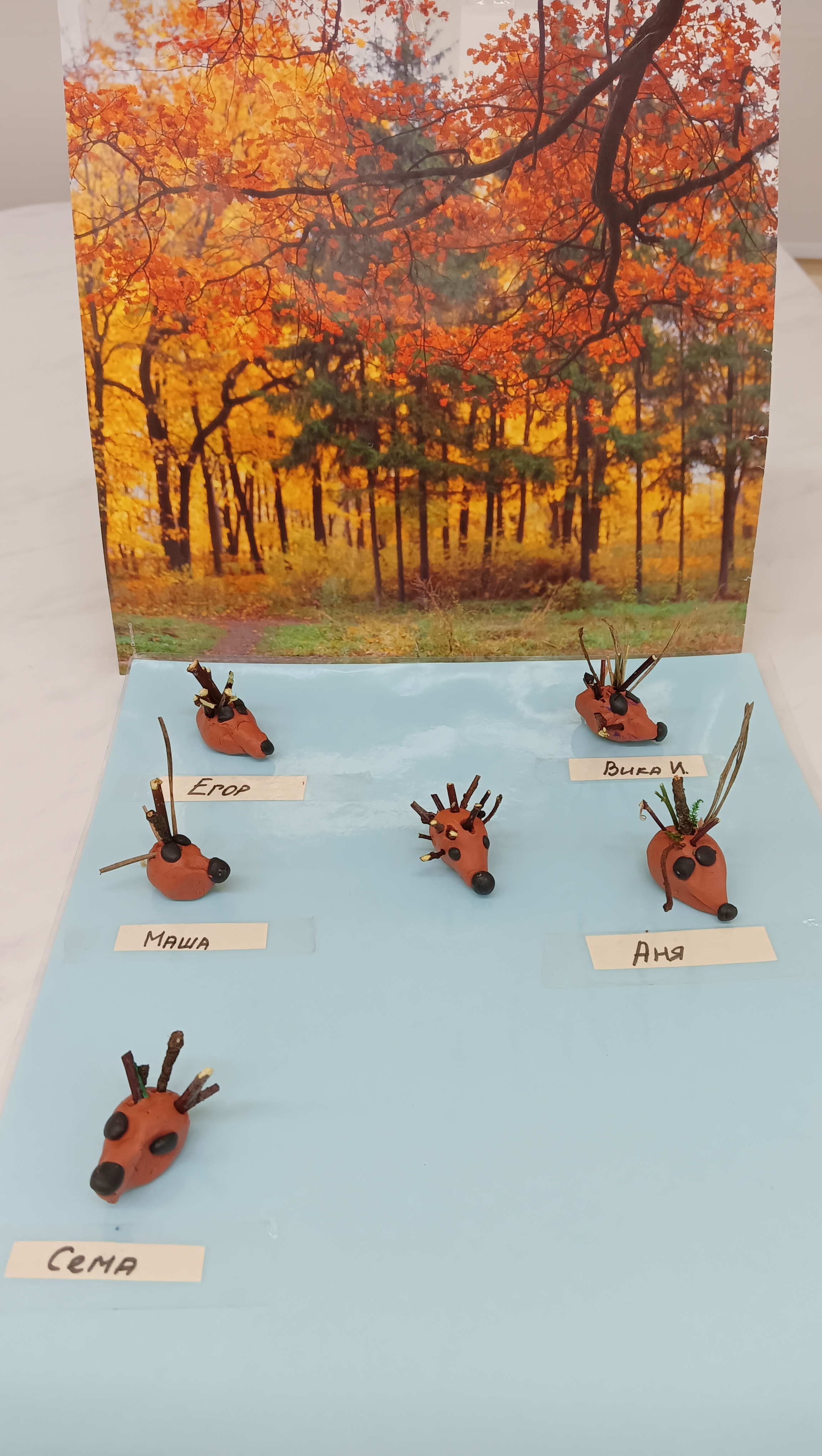 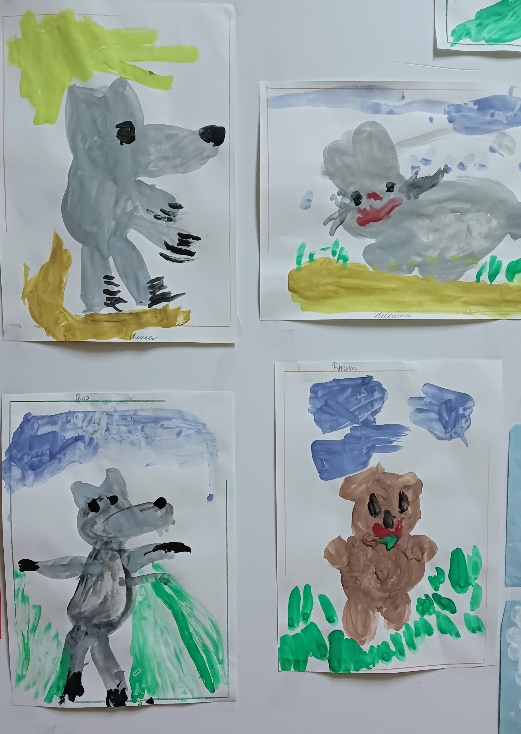 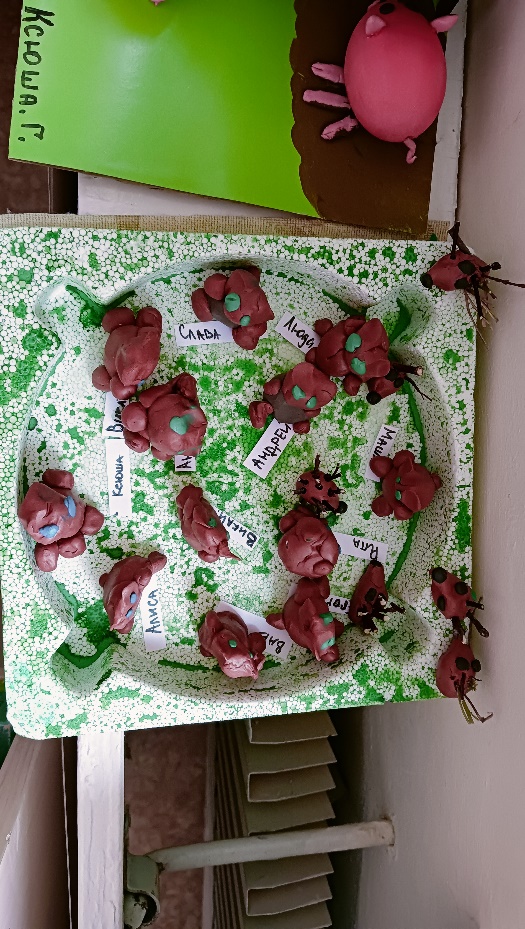 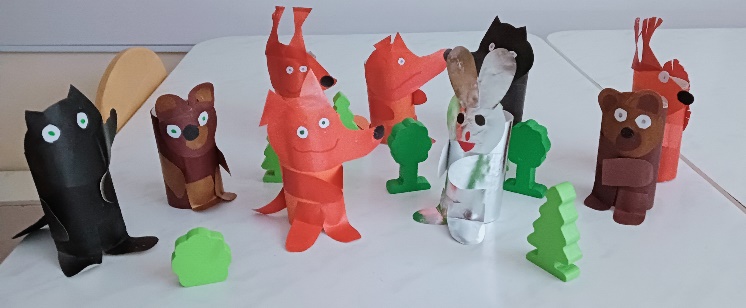 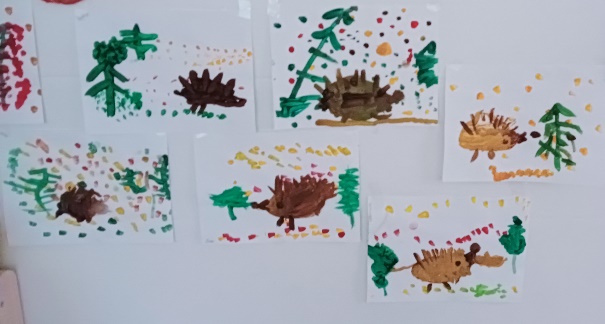 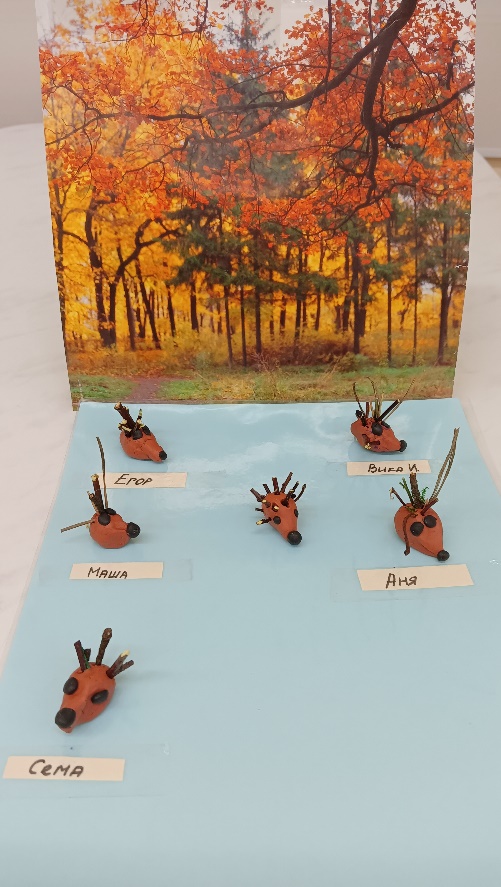 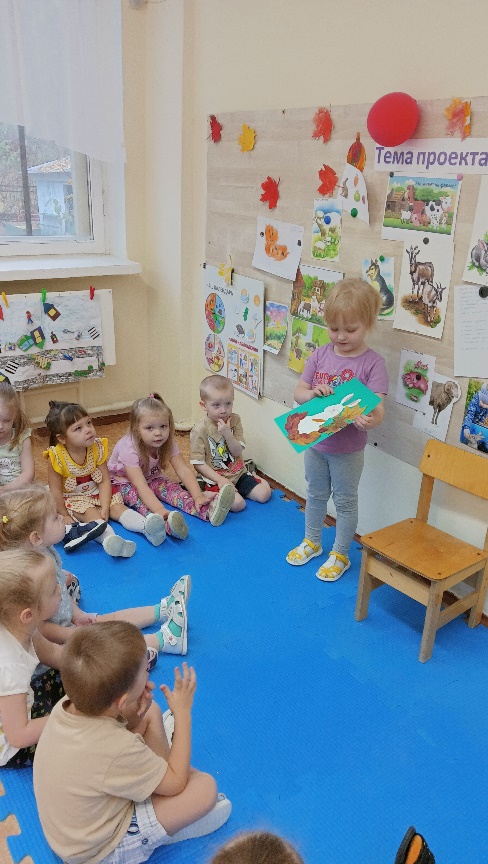 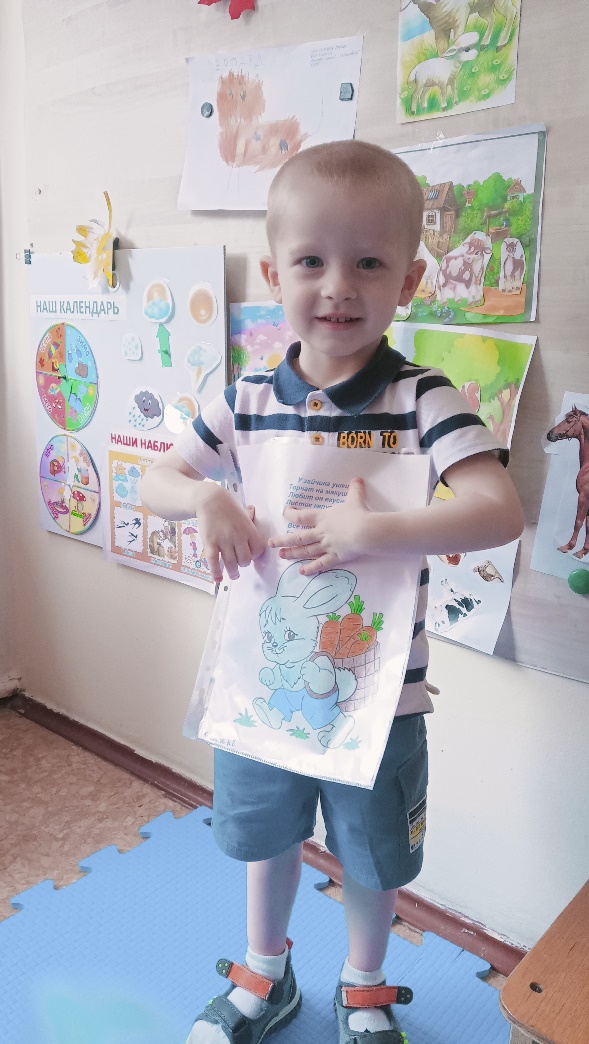 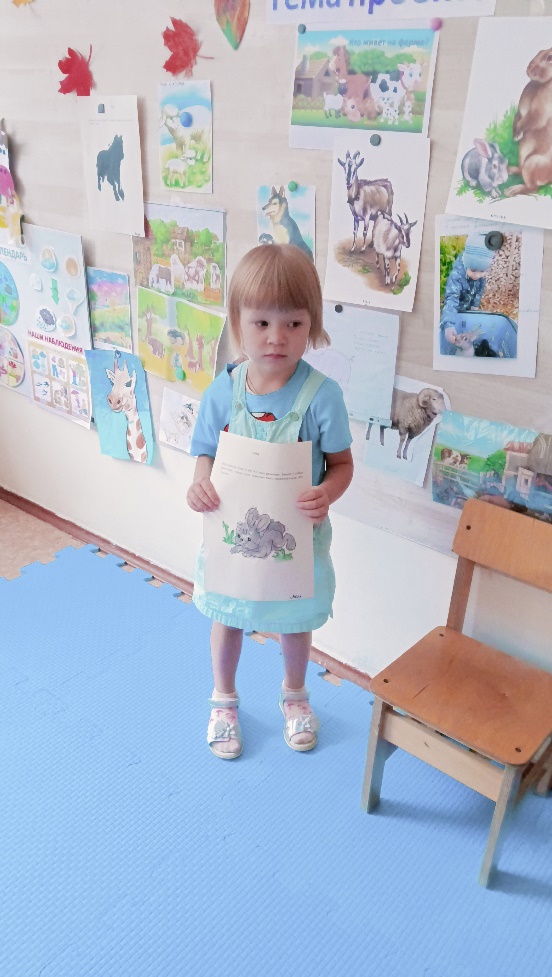 